Артемовский городской округмуниципальное бюджетное дошкольное образовательное учреждение		«Детский сад  № 22»  Артемовского городского округа					       692760, Приморский край, г. Артем г, пл. Ленина , 4/1 тел: 8(42337) 4 -29-44ПРИКАЗ23.05.2014                                                                                                                         № 50/9-0 Об изменении состава Рабочейгруппы и  корректировке Плана-графика мероприятий по обеспечению введения Федерального государственного образовательного стандарта дошкольного образования в МБДОУ детский сад №22В соответствии с Федеральным законом от 29 декабря 2012 года № 273- ФЗ «Об образовании в Российской Федерации», Законом Приморского края от 13 августа 2013 года № 243-КЗ «Об образовании в Приморском крае», приказом Министерства образования и науки Российской Федерации от 17 октября 2013 года № 1155 «Об утверждении федерального государственного образовательного стандарта дошкольного образования», на основании письма Минобрнауки России от 10 января 2014 года № 08-10, приказом департамента образования и науки Приморского края от 24 января 2014 года № 23-а-40 «Об утверждении состава Координационного группы и Плана действий по обеспечению введения Федерального государственного образовательного стандарта дошкольного образования» в Приморском крае,  в целях организации работы по обеспечению введения Федерального образовательного стандарта дошкольного образования в учреждениях  образования на территории Артемовского городского округа, приказа управления образования администрации Артемовского городского округа: ПРИКАЗЫВАЮ:Изменить состав Рабочей группы по разработки и реализации Плана – графика (дорожная карта) мероприятий по обеспечению введения Федерального государственного образовательного 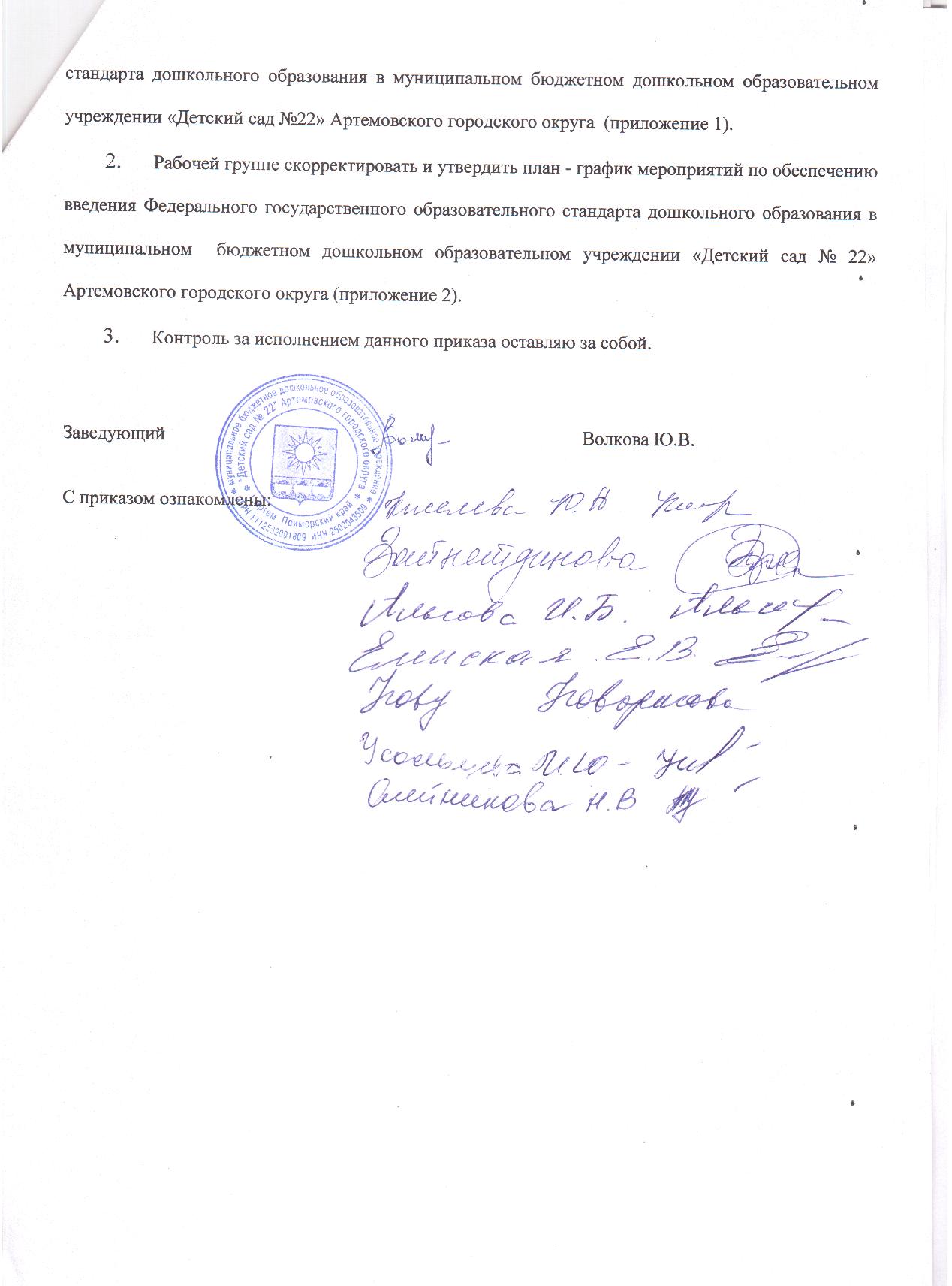 											Приложение 1														 													 Утверждено 				  				 приказом МБДОУ детский сад № 22    						               от 23.05.2014 № 50/9-0Состав Рабочей группы по реализации Плана-графика по обеспечению введенияФедерального государственного образовательного стандартаВ МБДОУ детский сад № 22Волкова Юлия 					Заведующий МБДОУ детский сад № 22 Владимировна	Киселева						заместитель заведующего по методической Юлия Андреевна	                                         и воспитательной работеЗайнетдинова					воспитательЛюдмила ЮрьевнаУсольцева 					воспитательИрина ЮрьевнаОлейникова 					воспитательНаталья ВладимировнаЕленская						воспитательЕкатерина ВикторовнаФоварисова					воспитательЖанна ВасильевнаАльсова 						воспитательИрина БорисовнаПриложение 2																									Утверждено 									приказом МБДОУ детский сад № 22                                                                                                                                                                                                    										      от 24.02.2014 №27/6-0Примерный план-график (дорожная карта) мероприятий по обеспечению введения  ФГОС ДО в муниципальном бюджетном дошкольном образовательном учреждении «Детский сад № 22» Артемовского городского округа№п/пТема и содержание мероприятияСрокиисполненияОтветственный исполнительОжидаемый результатПодтверждение 123456Нормативно-правовое, методическое и аналитическое обеспечение реализации ФГОС ДОНормативно-правовое, методическое и аналитическое обеспечение реализации ФГОС ДОНормативно-правовое, методическое и аналитическое обеспечение реализации ФГОС ДОНормативно-правовое, методическое и аналитическое обеспечение реализации ФГОС ДОНормативно-правовое, методическое и аналитическое обеспечение реализации ФГОС ДОНормативно-правовое, методическое и аналитическое обеспечение реализации ФГОС ДО1.Разработка и утверждение плана-графика (дорожной карты)  введения ФГОС  ДО в  ДОУФевраль – март 2014 годСистема мероприятий, обеспечивающих введение ФГОС ДОПлан-график (дорожная карта) ДОУ введения ФГОС ДО  2.Разработка и утверждение локальных актов, регламентирующих осуществление образовательной деятельности  ДОУ в соответствии  ФГОС ДО. Март 2014 годаПодготовка приказов, локальных актов ДОУ, регламентирующих переход на ФГОС ДОПротокол педсовета, на котором принято решение, согласованный с учредителем3.Приведение должностных инструкций работников ДОУ в соответствие с требованиями  ФГОС ДО.Март 2014 годаВнесение изменений и дополнений в должностные инструкции педагогов ДОУНаличие должностных инструкций, доведенных до сведения работников4.Создание рабочей группы ДОУ по введению ФГОС ДОФевраль 2014 годаСоздание и определение функционала рабочей группыПриказ ДОУ о создании рабочей группы5.Мониторинг условий реализации ФГОС ДОИюнь 2014 года – декабрь 2016 года (1 раз в полгода)Оценка соответствия условий реализации ООП ДО требованиям ФГОС ДО: психолого-педагогических, кадровых, материально-технических, финансовых, а также условий к развивающей предметно-пространственной средеАналитическая справка6.Мониторинг образовательных потребностей и анализ профессиональных затруднений педагогов ДОУ в связи с введением ФГОС ДОМониторинг образовательных потребностей и анализ профессиональных затруднений педагогов ДОУ в связи с введением ФГОС ДОВнесение изменений в план курсовой подготовки педагогов ДОУ7.Взаимодействие с родителями (законными представителями) по вопросам образования ребенка, непосредственного вовлечения их в образовательную деятельность, в том числе посредством создания образовательных проектов совместно семьей на основе выявленных потребностей и поддержки образовательных инициатив семьиМарт 2014 года – Декабрь 2016 годаОбеспечение психолого-педагогической поддержки семьи и повышение компетентности родителей в вопросах развития и образования, охраны и укрепления здоровья детейОбразовательные проектыАнкетирование родителей8.Анализ соответствия материально-технической базы реализации ООП ДО действующим санитарным и противопожарным нормам, нормам охраны труда работников ДОУМарт 2014 годаПриведение в соответствие материально-технической базы реализации ООП ДО с требованиями ФГОС ДОАналитическая справка, заключение2. Кадровое и методическое обеспечение введения ФГОС ДО2. Кадровое и методическое обеспечение введения ФГОС ДО2. Кадровое и методическое обеспечение введения ФГОС ДО2. Кадровое и методическое обеспечение введения ФГОС ДО2. Кадровое и методическое обеспечение введения ФГОС ДО2. Кадровое и методическое обеспечение введения ФГОС ДО1. Поэтапная подготовка педагогических и управленческих кадров к переходу на ФГОС ДО.Поэтапно по мере перехода на ФГОС ДОСоздание условий для прохождения программ повышения квалификации руководящим и педагогическим работникам ДОУ по введению ФГОС ДОПлан курсовой подготовки2.Разработка и утверждение  ООП ДО  в соответствии  с требованиями ФГОС ДО и с учетом примерных образовательных программ дошкольного образованияМарт-июль 2014 годаРазработка и утверждение  ООП ДО  в соответствии  с требованиями ФГОС ДО и с учетом примерных образовательных программ дошкольного образования с привлечением органов государственнообщественного управленияПрограмма ООП ДОПротоколы.3.Определение перечня вариативных ООП ДО и методических пособий, используемых в образовательном процессе в соответствии с ФГОС ДО (на основе реестра)По мере публикации реестра примерных ООП ДООпределение перечня вариативных ООП ДО и методических пособий для использования в образовательном процессе в соответствии с ФГОС ДО (на основе реестра)Перечень 4.Моделирование организации образовательного процесса, обеспечивающая организацию предметно-пространственной, развивающей, образовательной среды, характер взаимодействия воспитанников со взрослыми и другими детьми, систему отношений ребенка к миру, другим людям, самому себеФевраль – декабрь 2014 годаСоздание модели(й) образовательного процесса в соответствии с возрастными и индивидуальными особенностями воспитанников ДОУ на основе ФГОС ДОМодель (и) образовательного процесса в ДОУ в соответствии с ФГОС ДО5.Планирование оснащения образовательного пространства содержательно-насыщенными средствами (в том числе техническими) и материалами обучения и воспитания в соответствии с ФГОС ДОМарт 2014 годаПланирование оснащения образовательного пространства содержательно-насыщенными средствами (в том числе техническими) и материалами обучения и воспитания в соответствии с ФГОС ДОПлан ресурсного обеспечения в ДОУ образовательного процесса на уровне дошкольного образования6.Повышение профессиональной компетентности педагогов по вопросам введения ФГОС ДО (цикл семинаров, тематических консультаций и др. форм методической работы).Март –Декабрь 2014 годаУсвоение педагогами основных положений ФГОС ДО:«Содержание ФГОС ДО»;«Требования к структуре ООП ДО»;Требования к условиям реализации ООП ДО»;«Требования к результатам освоения ООП ДО.Тематические консультации, семинары-практикумы по актуальным проблемам перехода на ФГОС ДОПротоколы мероприятий. Методические материалы. Результаты анализа анкетирования педагогов.7.Методическое сопровождение ДОУ введения ФГОС ДОФевраль-декабрь 2014 годаЛиквидация профессиональных затруднений по введению ФГОС ДОПротоколы мероприятий. Методические материалы. Результаты анализа анкетирования педагогов.4. Финансово-экономическое обеспечение введения ФГОС ДО4. Финансово-экономическое обеспечение введения ФГОС ДО4. Финансово-экономическое обеспечение введения ФГОС ДО4. Финансово-экономическое обеспечение введения ФГОС ДО4. Финансово-экономическое обеспечение введения ФГОС ДО4. Финансово-экономическое обеспечение введения ФГОС ДО1.Разработка локальных актов, регламентирующих установление заработной платы работников ДОУ, в том числе стимулирующих надбавок и доплат, порядка и размера премирования.Февраль- март 2014 годаПротокол заседания  педсовета ДОУ, на котором принято решение, заверенный (согласованный) с учредителем, заключены дополнительные соглашения к трудовому договору с педагогическими работникамиПротоколы, приказы, дополнительные соглашения2.Оснащение образовательного пространства  средствами обучения и воспитания (в том числе техническими), материалами (в том числе расходными) в соответствии с основными видами детской деятельности и требованиями ФГОС ДО  Март - декабрь2014 года Создание развивающей предметно-пространственной среды, обеспечивающей максимальную реализацию образовательного потенциала пространства ДОУНаличие в ДОУ средств обучения и воспитания (в том числе техническими), материалами (в том числе расходными) в соответствии с основными видами детской деятельности и требованиями ФГОС ДО  4. Информационное обеспечение введения ФГОС ДО4. Информационное обеспечение введения ФГОС ДО4. Информационное обеспечение введения ФГОС ДО4. Информационное обеспечение введения ФГОС ДО4. Информационное обеспечение введения ФГОС ДО4. Информационное обеспечение введения ФГОС ДО1.Организация доступа педагогов к электронным образовательным ресурсам в Интернет. Март –Декабрь 2014 годаСоздание условий для оперативной ликвидации профессиональных затрудненийИнформационно пространство в АГО.2.Информирование родителей, воспитанников и всех заинтересованных лиц, вовлеченных в образовательную деятельность, а также широкой общественности о переходе на ФГОС ДО (сайт ДОУ, буклеты, информационные стенды, родительские собрания и пр.)Февраль – Декабрь 2014 годаИнформирование общественности о ходе и результатах перехода  на ФГОС ДОИнформационное ДОУ. печатная продукция. Протоколы. публичный отчет родителям 